PROTOKOL REKLAMACE, VRÁCENÍ NEBO VÝMĚNY ZBOŽÍZÁKAZNÍK: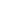 Jméno a příjmení: 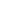 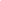 Telefon:					Email: 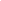 Číslo bank. účtu: 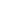 Číslo faktury: V případě reklamace popište závadu: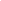 POŽADAVEK ZÁKAZNÍKA NA ZPŮSOB VYŘÍZENÍ:☐Vrácení zboží ve 14-ti denní lhůtě*☐Výměna za stejné zboží☐Výměna za jiné zboží**, uveďte jaké: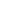 ☐Oprava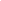 ☐Jiné řešení:Adresa pro zaslání zboží zpět v případě opravy, výměny:☐Stejná jako fakturační☐Jiná: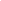 Zboží posílejte na adresu: Rservis.com s.r.o., Horní Rybníky 119, 549 41 Zábrodí* Zákazník musí informovat prodejce o úmyslu vrátit zakoupené zboží ve 14-ti denní lhůtě od převzetí/zakoupení zboží. Zákazník musí k vrácenému zboží přiložit tento protokol a originál faktury. Zákazník musí zboží zaslat prodejci v co nejkratší době doporučeným balíkem (ne dobírkou). Prodejce je povinen ve lhůtě 15 dní od převzetí zásilky s vráceným zbožím vrátit zákazníkovi převodem peněžní částku.** Případný nedoplatek při výměně zboží v jiné ceně bude doúčtován na dobírku, nebo přeplatek vrácen na bankovní účet (viz hlavička protokolu)Podepsáním tohoto Protokolu kupující stvrzuje, že se seznámil s obch. Podmínkami a že s nimi v plném rozsahu souhlasí.Datum:						Podpis kupujícího: